R E S U M E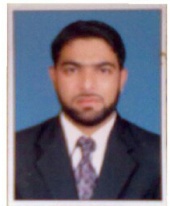 ANWARE-mail : anwar.344800@2freemail.com C/o-    : +971505891826Objective	:		Strive immensely to meet the objectives of the Organization move well into the field of Sales and Marketingwhere my acquired skills and education will be utilized towards High End productivity, with continued growth and advancement.Personal Information Date of Birth		:	16thNov 1983Nationality 		: 	Indian		Martial Status            	:	SingleLanguages Known       :	English, Hindi , Marathi, Urdu & ArabicHobbies 		:	Playing Cricket & Listening songs.Educational QualificationName of the Examination 		: 	Bachelor Of  Science (B.S.C)Name of the University / Board	:	Maulana Azad National Urdu University,               Hyderabad (A.P), IndiaYear of Passing 			:	November , 2012P.C AbilitiesOperating Systems 		: 	Win98 & 2000, Windows 2003 Server and Professional, Windows XPWord Processing 			: 	Ms. Word Spread Sheets				:	Ms. ExcelBusiness Graphics			:	Ms. Power Point Type writing in English		:	30 – 35 W.P.M.Hardware				:	Solution All Computer Hardware Problems. ExperienceAlbustan united LLC  (oman)Worked as		:    	Sales & AccountantPeriod			:    	Dec, 2012 to May, 2014Responsibility             	:	Responsible for marketing and sales of Building material products, like White Woods, Commercial & Shuttering Plywood’s, Hardwood, Melamine MDF, Manhole Covers, Polythene Sheets, FlexcelSheets, Binding Wires, etc. And also good knowledge of Reinforcing Steels. Providing Sales contribution report to Sales Manager and coordination with inventory department for on time supplies.Preparing quotations, monitoring of day-to-day business and provide the necessary feedback to Sales Manager.Close coordination with inventory department to maintain stock availability. And maintaining the daily records of Sale Order, Delivery Orders  and Payments Receipts.StrengthsGood Communication skills Can Manage in team workGetting update with changing environment Highly motivated, Committed & have Professional Attitude